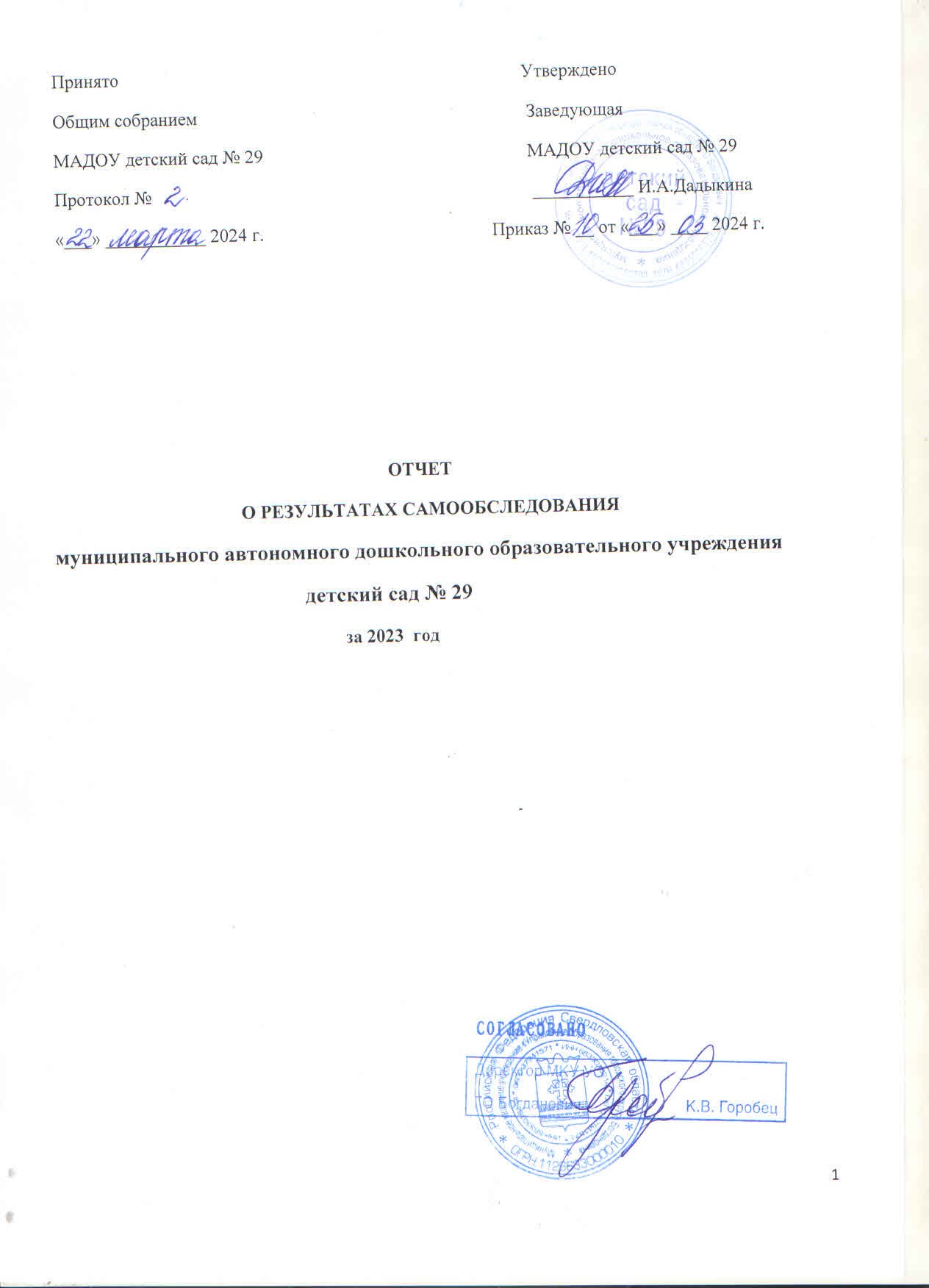 Содержание1.Общие сведения	       32. Система управления дошкольной организацией	       7     2.1.Характеристика системы управления образовательным учреждением                                 7     2.2.Структура   управления, включая коллегиальные органы управления                                 73. Содержание и качество подготовки воспитанников                                         8   3.1. Основные образовательные программы дошкольного образования.   Анализ   реализации.                                                                                                                                                 3.2. Состояние воспитательной работы                                                                                           10    3.3 Результаты образовательной деятельности                                                                               11     3.4.Сохранение и укрепление здоровья.                                                                                          13       3.5.Адаптация в 2022 - 2023 году                                                                                                   133.6. Образовательный и квалификационный уровень педагогов                                                       14 4. Материально-техническое обеспечение ДОУ.                                                    19  5.Организация питания	21  6.Обеспечение безопасности образовательного учреждения.	21  7.Социальная активность и партнерство ДОУ	21  8. Взаимодействие с родителями воспитанников	22  9.Функционирование внутренней системы оценки качества образования.    22                                      1.Общие сведения:Муниципальное автономное дошкольное образовательное учреждение детский сад № 29 имеет юридический и фактический адрес: 623506, Свердловская область, Богдановичский район, село Каменноозерское, улица Ленина, 3Телефон: 	8(34376) 33-1-34Адрес электронной почты: 	mkdou29@uobgd.ruУчредитель	 МО ГО Богданович Свердловской области.Дата создания	1980 годЛицензия	№ 19815 от 08 октября 2018 года. Серия 66Л0J, №0006592. Приложение - серия 66 110J, № 0016406. Руководитель: Дадыкина Ирина АлександровнаРежим работы МАДОУ детский сад № 29 - рабочая неделя - пятидневная, с понедельника по пятницу. Длительность пребывания детей в группах – 10,5 часов. Режим работы групп - с 7:30 до 18:00. Правоустанавливающие документы МАДОУ детский сад № 29Муниципальное автономное дошкольное образовательное учреждение детский сад № 29 осуществляет свою деятельность в соответствии с Законом Российской Федерации «Об образовании», а также следующими нормативно-правовыми и локальными документами:     - Федеральный закон от 29.12.2012 г. № 273-ФЗ «Об образовании в Российской Федерации»;    - Федеральный государственный образовательный стандарт дошкольного образования, утвержденный приказом министерства образования и науки РФ от 17.10.2013 № 1155;- Федеральный закон «Об основных гарантиях прав ребёнка в Российской Федерации»;- Санитарно-эпидемиологические требования к организациям воспитания и обучения, отдыха и оздоровления детей и молодежи СП 2.4. 3648-20,-Устав муниципального дошкольного образовательного учреждения МАДОУ детский сад № 29 - положения и локальные акты учреждения.Общие сведения об образовательной деятельности- Образовательная деятельность в МАДОУ детский сад № 29 организована в соответствии с Федеральным законом от 29.12.2012 № 273-ФЗ «Об образовании в Российской Федерации», ФГОС дошкольного образования, СанПиН 2.4.1.3049-13 «Санитарно-эпидемиологические требования к устройству, содержанию и организации режима работы дошкольных образовательных организаций».-	В МАДОУ детский сад № 29 реализуется Основная образовательная программа дошкольного образования (разработанная на основе ФОП ДО),  ;Педагогами МАДОУ разработаны и реализуются рабочие программы на учебный год для детей раннего и дошкольного возраста. Педагоги тщательно планируют и организовывают образовательную деятельность не только на НОД (занятиях), но и в течение всего пребывания ребенка в детском саду через все виды детской деятельности, основной из которых является игра, что соответствует ФГОС ДО.Особенности осуществления образовательного процесса.Группы функционируют в режиме с 10,5 – часовым пребыванием детей. Воспитание и обучение в детском саду носит светский, общедоступный характер и ведется на русском языке. Основной структурной единицей дошкольного образовательного учреждения является группа детей дошкольного возраста. В 2023 году функционировали 3 разновозрастные группы общеразвивающей направленности для воспитанников 1,5-7(8) годов жизни. Из них: 1 группа детей раннего возраста и 2 дошкольные группы, общая численность на 01.09.2023 г. - 23 воспитанника. В МАДОУ детский сад № 29 принимаются дети с 1,5 лет.Количественный состав групп:Младшая группа (от 1,5 до 3 лет) - 7 воспитанников;средняя группа (от 3 до 5 лет) –   10 воспитанника; старшая-подготовительная к школе группа (от 5 до 7(8) лет) - 6 воспитанников. в 2023 году проводился анализ состава семей воспитанников с целью выбора стратегии воспитательной работы (Табл. 2,3,4,5).Таблица 2Характеристика семей по составуТаблица 3Характеристика семей по количеству детейТаблица 4Количество многодетных семей в группахТаблица 5Характеристика семей «группы риска»2. Система управления дошкольной организацией2.1.Характеристика системы управления образовательным учреждением.    Управление муниципальным автономным   дошкольным образовательным учреждением детский сад № 29 осуществляется в соответствии с Законом Российской Федерации «Об образовании», а также следующими локальными документами:Договором между МАДОУ детский сад № 29 и родителями;Трудовыми договорами между администрацией и работниками;Локальными актами;Штатным расписанием;Документами по делопроизводству Учреждения;Приказами заведующего МАДОУ детский сад № 29;Должностными инструкциями, определяющими обязанности работников МАДОУ детский сад № 29;           Правилами внутреннего трудового распорядка детский сад № 29; Инструкциями по организации охраны жизни и здоровья детей в детский сад № 29;2.2.Структура   управления, включая коллегиальные органы управленияУправление МАДОУ детский сад № 29 осуществляется в соответствии с Законом РФ «Об образовании» в Российской Федерации от 29.12.2012 г № 273, иными законодательными актами Российской Федерации и Уставом на принципах единоначалия и самоуправления. Структура управления МАДОУ детский сад № 29 отвечает современным требованиям, так как включает административные и общественные органы. Строится управление на принципах демократичности, открытости, приоритета общечеловеческих ценностей, охраны жизни человека. Представляющим органом всех участников образовательного процесса является Управляющий совет. Административно – управленческую работу детского сада обеспечивает:- Заведующий: МАДОУ детский сад № 29 Дадыкина И.А., который назначается на должность и освобождается от должности Учредителем. Заведующий осуществляет непосредственное руководство детским садом и несет ответственность за деятельность учреждения.- Заведующий хозяйством: Шишина Н.Н.- Главный бухгалтер: Прокина Н.Н.В состав органов самоуправления входят:- Общее собрание трудового коллектива МАДОУ детский сад № 29;- Педагогический совет МАДОУ детский сад № 29;- Наблюдательный совет МАДОУ детский сад № 29;         - Родительский комитет МАДОУ детский сад № 29;         - Профсоюзный комитет МАДОУ детский сад № 29.Функции органов управленияВывод: Таким образом, управление в МАДОУ детский сад № 29 осуществляется в соответствии с действующим законодательством на основе принципов единоначалия и коллегиальности. Управление МАДОУ детский сад № 29 обеспечивает его стабильное функционирование, взаимосвязь всех структурных подразделений. В МАДОУ детский сад № 29 реализуется возможность участия в его управлении всех участников образовательного процесса. 3. Содержание и качество подготовки воспитанников3.1. Основные образовательные программы дошкольного образования. Анализ реализации.Образовательная деятельность в ДОУ строится в соответствии с нормативно- правовыми документами. Основной целью образовательной   деятельности МАДОУ детский сад № 29 является: разностороннее развитие ребенка в период дошкольного детства с учетом возрастных и индивидуальных особенностей на основе духовно-нравственных ценностей российского народа, исторических и национально-культурных традиций. Достижение поставленной цели предусматривает решение следующих задач: - обеспечение единых для Российской Федерации содержания ДО и планируемых результатов освоения образовательной программы ДО;- приобщение детей (в соответствии с возрастными особенностями) к базовым ценностям российского народа - жизнь, достоинство, права и свободы человека, патриотизм, гражданственность, высокие нравственные идеалы, крепкая семья, созидательный труд, приоритет духовного над материальным, гуманизм, милосердие, справедливость, коллективизм, взаимопомощь и взаимоуважение, историческая память и преемственность поколений, единство народов России; создание условий для формирования ценностного отношения к окружающему миру, становления опыта действий и поступков на основе осмысления ценностей;- построение (структурирование) содержания образовательной деятельности на основе учета возрастных и индивидуальных особенностей развития;- создание условий для равного доступа к образованию для всех детей дошкольного возраста с учетом разнообразия образовательных потребностей и индивидуальных возможностей;- охрана и укрепление физического и психического здоровья детей, в том числе их эмоционального благополучия;- обеспечение развития физических, личностных, нравственных качеств и основ патриотизма, интеллектуальных и художественно-творческих способностей ребенка, его инициативности, самостоятельности и ответственности;- обеспечение психолого-педагогической поддержки семьи и повышение компетентности родителей (законных представителей) в вопросах воспитания, обучения и развития, охраны и укрепления здоровья детей, обеспечения их безопасности;- достижение детьми на этапе завершения ДО уровня развития, необходимого и достаточного для успешного освоения ими образовательных программ начального общего образования.В МАДОУ детский сад № 29 реализуется Основная образовательная программа дошкольного образования (разработанная на основе ФОП ДО). В дошкольном образовательном учреждении разработана и принята Основная образовательная программа ДОУ (далее Программа) на основе федерального государственного образовательного стандарта дошкольного образования. Содержание образовательной программы соответствует основным положениям возрастных психологических и педагогических особенностей дошкольников, построена с учетом принципа интеграции образовательных областей в соответствии с возрастными возможностями и особенностями детей, спецификой и возможностями образовательных областей. Программа основана на комплексно – тематическом принципе, предусматривает решение программных образовательных задач в совместной деятельности детей и взрослого и самостоятельной деятельности детей не только в рамках ОД, но и при проведении режимных моментов в соответствии со спецификой ДО.  Программа составлена в соответствии с образовательными областями:«Познавательное развитие»,«Художественно – эстетическое»,«Речевое развитие»,«Социально – коммуникативное»,«Физическое развитие.Программа сочетает в себе различные виды деятельности детей с учетом их возрастных возможностей, ориентирует педагогов на индивидуальный подход к ребенку, обеспечение оптимальной для него образовательной нагрузки и охрану здоровья. Программа включает три основных раздела: целевой, содержательный и организационный, в каждом из которых отражается обязательная часть и часть, формируемая участниками образовательных отношений. Программа направлена на проектирование социальных ситуаций развития ребенка и РППС, обеспечивающих позитивную социальную поддержку индивидуальности детей через общение, игру и другие формы активности. В учреждении созданы благоприятные условия для полноценного проживания ребенком дошкольного детства, всестороннего развития, развития психических и физических качеств в соответствии с индивидуальными особенностями.Содержание образовательных программ реализуется в процессе:- организованной образовательной деятельности;- образовательной деятельности, осуществляемой в ходе режимных моментов;- самостоятельной детской деятельности;- взаимодействия с семьями воспитанников.В рамках педагогической диагностики проводится оценка индивидуального развития детей для решения образовательных задач:- индивидуализации образования,- оптимизации работы с группой детей.  Организованная образовательная деятельность планируется в первой половине дня.Итоговыми результатами освоения программы в 2022 – 2023 учебном году являются следующие показатели в процентах: Выводы:МАДОУ детский сад № 29 функционирует в соответствии с нормативными документами в сфере образования Российской Федерации. Образовательная деятельность в ДОУ организована в соответствии с основными направлениями социально – экономического развития Российской Федерации, государственной политикой в сфере образования и осуществляется в соответствии с ФГОС ДО.3.2. Состояние воспитательной работыС 01.09.2022 года в МАДОУ детский сад № 29 реализуется рабочая Программа воспитания и календарный план воспитательной работы, которые являются частью основной образовательной программы дошкольного образования. В программе делается акцент на усиление воспитательного потенциала, создание системы воспитания на основе: обновление содержания воспитательной деятельности,совместное планирование воспитывающей деятельностиукрепление кадрового потенциала, повышение квалификации педагогов в области воспитанияобновление форм и методов воспитанияСодержание Программы воспитания реализуется в ходе освоения детьми дошкольного возраста всех образовательных областей, обозначенных во ФГОС ДО, одной из задач которого является объединение воспитания и обучения в целостный образовательный процесс на основе духовно-нравственных и социокультурных ценностей, принятых в обществе правил и норм поведения в интересах человека, семьи, общества.Основные направления воспитательной работы МАДОУ детский сад № 29:Социально-личностное воспитание – ценность человека, семьи, дружбы, сотрудничества.Познавательное направление –ценность знания.Физкультурно-оздоровительное направления- ценность здоровья.Трудовое воспитание – ценность труда.Художественно-эстетическое воспитание – ценности культуры и красоты.Патриотическое воспитание – ценности Родины и природы.3.3 Результаты образовательной деятельностиУровень подготовки выпускников к обучению в школеРезультаты мониторинга в отчётном учебном году получены на основе наблюдения педагогов за воспитанниками при проведении образовательной деятельности, при организации совместной образовательной деятельности взрослых с детьми в режимные моменты, в самостоятельной деятельности воспитанников. Анализ результатов показывает, что ситуация развития детей в детском саду стабильна, соответствует возрастным нормам. Развитие детей происходит на основе специфичных для детей дошкольного возраста видов деятельности: игровой, коммуникативной, познавательно-исследовательской, изобразительной, музыкальной, двигательной и пр. В детских коллективах предметом целенаправленного воспитания становятся дружеские связи детей, их обращённость друг к другу, умение и стремление играть и действовать вместе, развитие активного интереса ко всему происходящему в группе, создание особого микроклимата доброжелательного отношения друг к другу, взаимного уважения и доверия, уступчивости и вместе с тем инициативности.   Годовой план составляется в соответствии со спецификой детского сада с учетом профессионального уровня педагогического коллектива и государственной политикой в области образования. Годовой план работы   является важнейшим локальным актом дошкольного учреждения, соответствует Федеральному закону «Об образовании в Российской Федерации», требованиям ФГОС ДО, федеральному и муниципальному законодательству и основывается на современных достижениях педагогического менеджмента, дидактики, психологии.Организация образовательного процесса.Основным механизмом реализации образовательной программы Детского сада является учебный план. Учебный план обеспечивает выполнение гигиенических требований к режиму образовательного процесса, установленных санитарными правилами. Реализация образовательной программы осуществляется в течение всего времени пребывания ребенка в детском саду. Деятельность с детьми планируется с использованием различных форм:  -образовательной деятельности (ОД),  -совместной деятельности воспитателя с ребенком, -самостоятельной деятельности. Таким образом, в структуру учебного плана входит:  -Примерный перечень основных видов образовательной деятельности с детьми дошкольного возраста.  -Примерная сетка совместной образовательной деятельности воспитателя и детей в режимных моментах.  Примерная сетка самостоятельной деятельности детей. -На основании Примерного перечня и Примерных сеток ежегодно составляется и утверждается учебный план. В учебный план включены пять направлений развития детей:Социально – коммуникативное, физическое, познавательное, речевое развитие и художественно - эстетическое развитие.Детский сад реализует дополнительные образовательные услуги, которые также входят в учебный план и расширяют образовательные возможности. Формы организации непосредственно образовательной деятельности: - для детей с 1,5 года до 3 лет – подгрупповая; - в дошкольных группах - подгрупповые, фронтальные, индивидуальная;для детей в возрасте от 1,5 до 3 лет непосредственно образовательная деятельность составляет не более 1,5 часа в неделю (игровая, музыкальная деятельность, общение, развитие движений). Продолжительность образовательной деятельности не более 10 минут в первую и вторую половину дня. Продолжительность ОД в разных возрастных группах регламентируется СанПиН.3.4.Сохранение и укрепление здоровья.В МАДОУ детский сад» № 29 реализуются мероприятия, направленные на профилактику заболеваний в период пребывания воспитанников в учреждении, а именно: условия, соответствующие санитарным нормам и правилам, правильной подборке мебели, организация утренней гимнастики, гимнастики после сна, ОД по физической культуре в помещении и на воздухе, организация физкультминуток, динамических пауз, включающих в себя игры малой подвижности, а также спортивные досуги, праздники и развлечения.В рамках реализации ООП в учреждении проводится работа по формированию представлений о правилах здоровье сберегающего поведения, основ безопасности собственной жизнедеятельности.Одно из основных направлений физкультурно-оздоровительной работы - это создание условий для двигательной активности детей, формирование необходимых двигательных умений и навыков, а также воспитание положительного отношения и потребности к физическим упражнениям. Для всех возрастных групп разработан режим дня с учётом возрастных особенностей детей и специфики сезона. Для детей раннего возраста впервые посещающих ДОУ, специальный адаптационный режим.Изучение состояния физического здоровья детей осуществляется воспитателем, с медицинским образованием. В групповых помещениях создано физкультурно-оздоровительное пространство.  Установлено спортивное оборудование на улице для организации двигательной активности на прогулке. Организуются совместные спортивные соревнования с родителями, Дни здоровья на природе, спартакиады, олимпиады. 3.5.Адаптация в 2022 - 2023 году:В детский сад поступили дети раннего возраста, в количестве 5 человек. Период адаптации у всех воспитанников в целом протекал успешно, чему свидетельствует низкий процент детей с усложненной степенью адаптации: 0 % (0 воспитанника) - легкая степень адаптации, 100%(5 воспитанника)(0 воспитанника) – средняя степень, 0 %(0 воспитанник) - сложная адаптация. В целом, эмоциональное состояние детей можно характеризовать, как удовлетворительно-стабильное. Воспитателями и специалистами ДОУ были созданы максимально благоприятные условия для облегчения прохождения адаптационного периода детей (даны рекомендации родителям, в начале адаптационного периода, установлен гибкий график посещения. Выводы:Продолжаем работу по сохранению и укреплению физического и психического здоровье воспитанников. Условия осуществления образовательного процессаФактическое количество сотрудников - 7. В дошкольном учреждении трудится стабильный, творческий педагогический	коллектив.Основными видами деятельности Учреждения являются: Реализация образовательной программ дошкольного образованияОсуществление присмотра и ухода за детьмиРеализация дополнительных программОрганизация охраны здоровья воспитанников (за исключением оказания первичной медико – санитарной помощи, прохождения периодических медицинских осмотров и диспансеризации)Осуществление медицинской деятельности при осуществлении доврачебной медицинской помощи по: сестринскому делу в педиатрииорганизация инновационной деятельности3.6. Образовательный и квалификационный уровень педагоговМАДОУ детский сад № 29 укомплектован педагогами на 100 процентов согласно штатному расписанию. Всего работают 18 человека.Педагогический коллектив МАДОУ детский сад № 29   насчитывает 7 педагогических работников, из них: 1 заведующий, 1 музыкальный руководитель, 1 инструктор ФИЗО. Соотношение воспитанников, приходящихся на 1 взрослого:-	воспитанник/педагоги – 3,2/ 1;-	воспитанники/все сотрудники -1,27 /1. Возрастной ценз педагогов: численность педагогических работников в возрасте до 30 лет - 0 человек, в возрасте от 30 до 55 лет- в возрасте 7 человек, от 55 лет - 0 человек (12,5 %) (Табл. 7).Таблица 7Возрастной ценз педагоговОбразовательный ценз педагогов МАДОУ детский сад № 29   достигает следующих показателей (Табл. 8):Таблица 8Образовательный ценз педагоговПедагоги МАДОУ детский сад № 29 являются категорированными специалистами. Педагоги постоянно повышают свою квалификацию в рамках прохождения процедуры аттестации на высшую и первую квалификационную категорию.В 2023 году в МАДОУ детский сад № 29 аттестовалось 0 педагогов.Итого соотношение категорированных работников следующие (Табл. 9)Таблица 9.    Категории педагогов МАДОУ детский сад № 29Курсы повышения квалификации являются эффективным средством самообразования педагогов. В МАДОУ детский сад № 29 - 85,7% педагогов прошли курсы повышения квалификации в 2023 году по следующим направлениям: Достижения педагогов за 2023 учебный год (Приложение 1)ПубликацииВывод: Педагоги МАДОУ детский сад № 29 регулярно проходят обучение на курсах повышения квалификации. Педагогический коллектив ДОУ участвует в инновационной деятельности, транслируют научно-методический опыт на мероприятиях муниципального и регионального уровня.4. Материально-техническое обеспечение ДОУ.В учреждении созданы условия для разностороннего развития детей с 1,5 до 7(8) лет, создана материально-техническая база для жизнеобеспечения и развития детей, ведется систематически работа по обогащению РППС. В каждой возрастной группе имеется необходимый учебно-методический и дидактический комплексы. Здание детского сада светлое, фасад отремонтирован, имеется отопление, водопровод, канализация, сантехническое оборудование в удовлетворительном состоянии. В детском саду функционируют:•   групповые помещения – 3кабинет заведующего – 1кабинет бухгалтера - 1музыкальный зал -1 физкультурный зал-1пищеблок – 1прачечная – 1медицинский кабинет -1изостудия -1 Детский сад оснащен компьютерами, проектором, телевизором..  Организованная в ДОУ РППС инициирует познавательную и творческую активность детей, предоставляет ребенку свободу выбора форм активности, обеспечивает содержание разных форм детской деятельности, безопасна и комфортна, соответствует интересам, потребностям и возможностям каждого ребенка, обеспечивает гармоничное отношение ребенка с окружающим миром. Каждая возрастная группа имеет свой участок для проведения прогулок, на территории участка находится песочница, оформленные цветники, столы со скамейками, отведенное место для проведения сюжетно – ролевых и творческих игр. В каждой группе есть центры развития движений, они оформлены спортивным   оборудованием: скакалки, мячи, обручи, гимнастические скамейки, спортивные модули. Спортивный зал оснащен необходимым оборудованием: спортивные комплексы из мягких модулей, гимнастические скамейки (гимнастические маты, мячи обычные, мячи массажные, обручи, гимнастические палки, скакалки, и т.д.).Для развития музыкальных способностей детей созданы необходимые условия: эстетически оформленный музыкальный зал, в котором находится пианино, баян, музыкальный центр, магнитофон, детские музыкальные инструменты, костюмы.В группах есть также центр для развития творческих способностей детей, в него входит центр музыкальной и театрализованной деятельности. В наличии достаточное количество костюмов, различные виды театров.  Художественно-эстетическое развитие детей в ДОУ: Имеется изостудия, где проходят занятия по художественно-эстетическому развитию. В центрах изодеятельности дети работают самостоятельно; материал для творчества обновляется в соответствие с лексической темой или темой проекта.  Постоянно функционирует выставка творческих работ.Жизненное пространство в каждой возрастной группе ДОУ позволяет детям одновременно заниматься разными видами деятельности. Необходимо приобретение интерактивных мультимедийных комплексов с установленным программным обеспечением и набором развивающих игр в групповые помещения старшего дошкольного возраста. Выводы: Развивающая предметно-пространственная среда обеспечивает на достаточном уровне реализацию образовательной программы МАДОУ детский сад № 29. Оборудование групповых помещений позволяет организовать общение и совместную деятельность детей и взрослых.5.Организация питания Питание в МАДОУ детский сад № 29 четырехразовое, сбалансированное, по десятидневному меню, которое составлено согласно требований СанПиН.В меню представлены разнообразные блюда, исключены их повторы. При составлении меню соблюдаются требования нормативов калорийности питания.  Постоянно проводится витаминизация третьего блюда. Воспитанники МАДОУ детский сад № 29, в достаточном количестве получают фрукты, соки,  При поставке продуктов строго отслеживается наличие сертификатов качества. В МАДОУ детский сад № 29 имеется вся необходимая документация по организации детского питания. На пищеблоке ведется бракеражной журнал, журнал здоровья. На каждый день пишется меню-раскладка. Для обеспечения мер, направленных против распространения   вирусными заболеваниями в течение всего 2023 года администрация закупает в достаточном количестве дезинфицирующие средства, медицинские маски, перчатки, обеззараживающие жидкости. Вывод: Дети в МАДОУ детский сад № 29 обеспечены полноценным сбалансированным питанием. Правильно организованное питание в значительной мере гарантирует нормальный рост и развитие детского организма и создает оптимальное условие для нервно-психического и умственного развития ребенка. 6.Обеспечение безопасности образовательного учреждения.Территория по всему периметру ограждена забором. На входе калитка с домофоном. В учреждении установлены камеры видеонаблюдения.
Прогулочные площадки в удовлетворительном санитарном состоянии и содержании.
Ежедневно ответственными лицами осуществляется контроль состояния территории и помещений с целью своевременного устранения причин, несущих угрозу жизни и здоровью воспитанников и работников. В ДОУ соблюдаются правила по охране труда, и обеспечивается безопасность жизнедеятельности воспитанников и сотрудников. В целях обеспечения безопасности во всех группах учреждении установлены видеодомофоны, здание оборудовано системой оповещения в случае возникновения чрезвычайной ситуации. Имеется пожарная сигнализация.Серьезное внимание уделено созданию системы противопожарной безопасности. МАДОУ детский сад № 29 укомплектован огнетушителями, установлена система пожарной сигнализации, имеются стандартные информационные знаки. Пути эвакуации соответствуют нормативам. Проведены обучение ответственных лиц по пожарно - техническому минимуму и инструктажи с целью повышения антитеррористической защищенности. Согласно утвержденного плана, регулярно проводятся учебные тренировке по эвакуации воспитанников во время пожара, обыгрываются различные ситуации.Вывод: В МАДОУ детский сад № 29 соблюдаются правила по охране труда, обеспечивается безопасность жизнедеятельности воспитанников и сотрудников.7.Социальная активность и партнерство ДОУ           Для повышения качества образовательного процесса и реализации годовых задач детский сад сотрудничает с окружающим социумом. Цели взаимодействия способствуют повышению профессионального уровня педагогических работников учреждения. Детский сад взаимодействует с Каменноозерской ОСОШ (организована «Школа развития» для подготовки и быстрой адаптации выпускников детского сада в школе, совместные родительские собрания и педагогические советы), с сельской библиотекой, с Каменноозерским домом культуры, со специалистами которого разрабатываются совместные проекты и реализуются при совместной работе, организуется выступление воспитанников ДОУ на праздничных мероприятиях села, организация допобразования).  Родительский комитет групп помогает воспитателям в создании благоприятных условий для реализации общеобразовательной программы детского сада. Родители представляют свое творчество на выставках учреждения, принимая участие в конкурсах, совместных творческих проектах.Необходимым условием успешности работы педагогов МАДОУ детский сад № 29 по формированию навыков безопасного поведения на дороге является сотрудничество с ГИБДД. Сотрудники ГИБДД по возможности участвуют в проведении открытых мероприятий по обучению дошкольников ПДД, выступают перед родителями на собраниях.  Воспитанники МАДОУ детский сад № 29 с удовольствием общаются и обсуждают проблемы дорожного движения с инспектором ГИБДД, принимают участие в конкурсах. При взаимодействии с социумом наблюдается положительный результат освоения знаний, умений и навыков по социально-познавательной образовательной области, физической образовательной области. Выводы: социальное партнерство является значимым компонентом в деятельности МАДОУ, планируется расширять ресурс социального партнерства в дальнейшем.8. Взаимодействие с родителями воспитанниковОсобое внимание в дошкольном учреждении отводится взаимодействию с родителями. Систематически педагоги ДОУ проводят информационно-аналитическую работу по выявлению удовлетворенности родителей работой учреждения, на повышение родительской компетентности в вопросах воспитания и развития детей, успешной социализации ребенка в обществе. С целью ознакомления родителей с работой МАДОУ детский сад № 29, особенностями воспитания детей, формирования знаний у родителей о воспитании и развитии дошкольников используются консультации, памятки, сайт учреждения, социальные сети. С этой же целью в ДОУ организована работа администратора сайта.Выводы: требуется продолжать деятельность МАДОУ детский сад № 29 по расширению форм активного взаимодействия с родителями, направленную на повышение компетентности родителей в вопросах развития и образования, а также обеспечивающую открытость образовательной организации. 9.Функционирование внутренней системы оценки качества образования.Внутренняя система оценки качества образования определена следующими локальными актами: - Положение о внутреннем контроле в учреждении (от 01.09.2015г № 01/277-02); Внутренний контроль осуществляется в виде плановых или оперативных проверок и мониторинга. Контроль в виде плановых проверок осуществляется в соответствии с утверждённым годовым планом, оперативным контролем на месяц, который доводится до всех членов педагогического коллектива. Результаты внутреннего контроля оформляются в виде аналитических справок. Информация о результатах контроля доводится до работников ДОУ в течение 7 дней с момента завершения проверки. Итоги контроля в зависимости от его формы, целей и задач, а также с учётом реального положения дел доводятся до педагогов на заседании педагогического совета. Качество дошкольного образования отслеживается в процессе педагогической диагностики и мониторинга. При проведении внутренней оценки качества образования изучается степень удовлетворённости родителей качеством образования в ДОУ на основании анкетирования родителей, опроса. С целью информирования родителей об организации образовательной деятельности в ДОУ оформлены информационные стенды. На сайте функционирует раздел «Новости». К компетенции образовательной организации относится обеспечение функционирования ВСОКО.Структура и содержание мониторинга качества образования отражает специфику МАДОУ детский сад № 29, особенности его образовательной и иной деятельности.Контроль - часть внутренней системы оценки качества. Мониторинг выделен в отдельную процедуру контроля качества.Система качества образования, система контроля внутри МАДОУ детский сад № 29 включает себя интегративные составляющие:-	профессионализм педагогов;-	качество воспитательно-образовательного процесса;-	качество работы с родителями;-	качество предметно-пространственной среды. Система внутренней оценки качества в МАДОУ детский сад № 29   образования функционирует в соответствии с требованиями действующего законодательства.Мониторинг качества образовательной деятельности в 2023 году показал результативность работы педагогического коллектива по всем показателям. Состояние здоровья и физического развития воспитанников удовлетворительные.В течение 2023 года воспитанники с МАДОУ детский сад № 29 участвовали в конкурсах на различных уровнях. (Табл. 6).Таблица 6Участие воспитанников МАДОУ детский сад № 29 в конкурсах различных уровней, в районных конкурсахВывод: Система внутренней оценки качества образования функционирует в соответствии с требованиями действующего законодательства. Таким образом, на основе самообследования деятельности ДОУ, можно сделать вывод, что в ДОУ создана развивающая образовательная среда, представляющая собой систему условий для социализации и индивидуализации воспитанников нашего учреждения.Приложение № 1
Утверждены
приказом Министерства образования
и науки Российской Федерации
от 10 декабря 2013 г. № 1324ПОКАЗАТЕЛИ
ДЕЯТЕЛЬНОСТИ ДОШКОЛЬНОЙ ОБРАЗОВАТЕЛЬНОЙ ОРГАНИЗАЦИИМАДОУ детский сад № 29за 2023 годв сравнении с предыдущим периодомСостав семьиКоличество семейПроцент от общего количества семей воспитанниковПолная2192Неполная с матерью28Неполная с отцом00Оформлено опекунство00Количество детей в семьеКоличество семейПроцент от общего количества семей воспитанниковОдин ребенок522Два ребенка835Три ребенка и более1043Количество детей в семьеКоличество семейМладшая группа4Средняя группа2Старшая-подготовительная группа4«группы риска»Количество семейПроцент от общего количества семей воспитанниковНеполные28Неблагополучные00Родители-инвалиды00Многодетные1043Ребёнок-инвалид00По потере кормильца00Наименование органа управленияФункцииЗаведующийОрганизует работу МАДОУ детский сад № 29 и несет персональную ответственность за результаты деятельности МАДОУ детский сад №  29, сохранность, целевое использование переданного имущества, состояние трудовой дисциплины, безопасные условия труда работников; разрабатывает Устав МАДОУ детский сад № 29, изменения, вносимые в него; при осуществлении своих прав и исполнении обязанностей действует в интересах МАДОУ детский сад № 29  добросовестно и разумно; в соответствии с законодательством РФ и Уставом МАДОУ детский сад № 29   распоряжается имуществом и денежными средствами, заключает договоры, выдает доверенности, открывает лицевые счета, расчетные счета; утверждает структуру, штатное расписание МАДОУ детский сад № 29   в соответствии с формой и в порядке, утвержденными Учредителем; принимает на работу и увольняет работников в установленном порядке, определяет размеры оплаты их труда; издает в пределах своей компетенции приказы, организует контроль над их исполнением; организует и проводит мероприятия по подбору, подготовке и повышению квалификации кадров; рассматривает поступившие обращения граждан и юридических лиц; обеспечивает исполнение законодательства РФ и в пределах своей компетенции; ведет коллективные переговоры и заключает коллективные договоры; поощряет работников за добросовестный и эффективный труд; заключает от имени МАДОУ детский сад № 29  договоры, в том числе договоры об образовании между родителями (законными представителями) воспитанников и МАДОУ ; создает условия для реализации образовательных программ в МАДОУ детский сад № 29; планирует, организует и контролирует образовательную деятельность, отвечает за качество и эффективность работы МАДОУ детский сад № 29; контролирует график прохождения аттестации работников МАДОУ детский сад № 29; формирует контингент воспитанников МАДОУ, организует прием детей и комплектование групп детьми в соответствии с их возрастом, состоянием здоровья, индивидуальными особенностями в порядке, установленном Уставом МАДОУ детский сад № 29; несет ответственность за жизнь и здоровье воспитанников и работников во время образовательной деятельности, соблюдение норм охраны труда и техники безопасности; осуществляет взаимосвязь с родителями (законными представителями) воспитанников, общественными организациями, другими ДОО; осуществляет иные функции и обязанности, предусмотренные действующим законодательством РФ, муниципальными правовыми актами муниципального образования, Уставом МАДОУ детский сад № 29  и трудовым договором.Наблюдательный советРассматривает: -предложения о внесении изменений в устав МАДОУ детский сад № 29; - -проект плана финансово-хозяйственной деятельности МАДОУ; проекты отчетов о деятельности МАДОУ детский сад № 29 и об использовании его имущества, об исполнении плана его финансово-хозяйственной деятельности, годовую бухгалтерскую отчетность МАДОУ детский сад № 29; -предложения о совершении сделок по распоряжению имуществом, которым в соответствии с федеральным законом МАДОУ детский сад № 29 не вправе распоряжаться самостоятельно; -предложения о совершении крупных закупок.Общее собрание трудового коллектива  обсуждает проект коллективного договора; рассматривает и обсуждает Программу развития МАДОУ детский сад № 29; рассматривает и обсуждает проект годового плана работы МАДОУ детский сад № 29; обсуждает вопросы состояния трудовой дисциплины в МАДОУ детский сад № 29  и мероприятия по ее укреплению; рассматривает вопросы охраны и безопасности условий труда работников, охраны здоровья воспитанников в МАДОУ детский сад № 29  ; обсуждает изменения Устава; обсуждает вопросы привлечения для уставной деятельности МАДОУ детский сад № 29  дополнительных источников финансирования и материальных средств; утверждает ежегодный отчет о поступлении и расходовании средств; рассматривает (до утверждения заведующим) Правила внутреннего трудового распорядка и иные локальные нормативные акты МАДОУ детский сад № 29.Педагогический советопределяет направления образовательной деятельности МАДОУ детский сад № 29; выбирает основные общеобразовательные программы, образовательные и воспитательные технологии и методики для использования в МАДОУ детский сад № 29; рассматривает проект годового плана МАДОУ детский сад № 29; организует выявление, обобщение, распространение, внедрение педагогического опыта; рассматривает вопросы повышения квалификации и переподготовки кадров; принимает решения о награждении, поощрении педагогических работников МДОУ детский сад № 29.Родительский комитет МАДОУ детский сад № 29содействует организации совместных мероприятий в МАДОУ детский сад № 29; оказывает посильную помощь МАДОУ детский сад № 29 в укреплении материально-технической базы, благоустройстве его помещений, детских площадок и территории; помогает в работе с воспитанниками из неблагополучных семей.Высокий уровень  Средний уровень  Низкий уровень48 %48 %4 %Возраст20-30	30-4040-55	55-0430высшее педагогическое образованиесреднее профессиональное образованиенет образования14 %                                                                               86  %0 %Квалификационные категорииКвалификационные категорииКвалификационные категорииКвалификационные категориивысшаяперваясоответствие занимаемой должностиотсутствие категории 0%4/ 57 %3/ 43 % 0%Курсы педагогов Семинары, конференцииПовышение квалификации воспитатель Боярских Е.ВПовышение квалификации воспитатель Дадыкина И.СПовышение квалификации воспитатель Максютова С.ВПовышение квалификации воспитатель Марисий И.Л.,Повышение квалификации воспитатель Осинцева А.В.Повышение квалификации воспитатель Шапиро М.С.«Реализация федеральной образовательной программы дошкольного образования в дошкольной образовательной организации».«Реализация федеральной образовательной программы дошкольного образования в дошкольной образовательной организации».«Реализация федеральной образовательной программы дошкольного образования в дошкольной образовательной организации».«Реализация федеральной образовательной программы дошкольного образования в дошкольной образовательной организации».«Реализация федеральной образовательной программы дошкольного образования в дошкольной образовательной организации».«Реализация федеральной образовательной программы дошкольного образования в дошкольной образовательной организации».«Реализация инновационной программы ДО «От рождения до школы»ТемаСборник1«Воспитатель»Международное сетевое издание «Солнечный свет»2«Конструкт организации совместной образовательной деятельности»Международный образовательный портал Маам, Свидетельство о публикации.3Проект «Азбука безопасности» по формированию основ безопасного поведения в быту у детей 2-3 лет при взаимодействии с родителямиВПО «Доверие» Всероссийское педагогическое общество. Свидетельство участника.КонкурсместоРайонный музыкальный фестиваль-конкурс «Мы за великую державу»Благодарственное письмоМуниципальный конкурс «Огород на окне»СертификатМуниципальный конкурс «Патриотической песни -2023» номинация «Самый выразительный сценический образ»Грамота Муниципальный конкурс детских рисунков на асфальте «Мои безопасные каникулы»Благодарственное письмоМуниципальный конкурс ИЗО «Дорогами добра» тема 2023 г – «Год педагога и наставника»Грамота 1 местоМуниципальный конкурс «В новый год на крыльях дракона»Благодарственное письмоМуниципальной выставке ДПИ и ИЗО «Пасхальный перезвон», номинация «Пасхальная открытка»Грамота 3 местоГородской спортивный конкурс «Веселые старты – 2023»УчастиеМуниципальный этап всероссийского конкурса детско-юношеского творчества по пожарной безопасности «Неопалимая купина»Грамота 1 местоДекада лыжного спорта «Лыжня России-2023» в номинации «Группа-победитель»ГрамотаМуниципальная Творческая лаборатория по физическому направлению развития детей ГО Богданович»СертификатN п/пПоказатели2022 год2023 годДинамика1.Образовательная деятельность1.1Общая численность воспитанников, осваивающих образовательную программу дошкольного образования, в том числе:25 человек 23 человека уменьшилось на 2 человека1.1.1В режиме полного дня (10,5 часов)25 человек23 человекауменьшилось на 2 человека1.1.2В режиме кратковременного пребывания (3 - 5 часов)0 человек0 человекБез изменения1.1.3В семейной дошкольной группе0 человек0 человекБез изменения1.1.4В форме семейного образования с психолого-педагогическим сопровождением на базе дошкольной образовательной организации0 человек0 человекБез изменения1.2Общая численность воспитанников в возрасте до 3 лет 11 человек10 человекУменьшилось на 1 человека1.3Общая численность воспитанников в возрасте от 3 до 8 лет1413Уменьшилось на 1 человека1.4Численность/удельный вес численности воспитанников в общей численности воспитанников, получающих услуги присмотра и ухода:1.4.1В режиме полного дня (8 - 12 часов)25человек/100 %23 человекаУменьшилось на 2 человека1.4.2В режиме продленного дня (12 - 14 часов)0 человек/%0 человек/%Без изменения1.4.3В режиме круглосуточного пребывания0 человек/%0 человек/%Без изменения1.5Численность/удельный вес численности воспитанников с ограниченными возможностями здоровья в общей численности воспитанников, получающих услуги:0 человека %0 человек/%Без изменений1.5.1По коррекции недостатков в физическом и (или) психическом развитии0 человек/0 человек/%Без изменения1.5.2По освоению образовательной программы дошкольного образования0 человек0 человек/%Без изменения1.5.3По присмотру и уходу0 человек0 человек/%Без изменения1.6Средний показатель пропущенных дней при посещении дошкольной образовательной организации по болезни на одного воспитанника11 дней10- 11.7Общая численность педагогических работников, в том числе:8 человек7 человекУменьшилось на 1 человека1.7.1Численность/удельный вес численности педагогических работников, имеющих высшее образование1человек/12,%1человек/14,%Без изменений1.7.2Численность/удельный вес численности педагогических работников, имеющих высшее образование педагогической направленности (профиля)1 человек/12,5%1человек/14,%Без изменения1.7.3Численность/удельный вес численности педагогических работников, имеющих среднее профессиональное образование7 человек/87,5%6 человек/86 %Уменьшилось на 1 человека1.7.4Численность/удельный вес численности педагогических работников, имеющих среднее профессиональное образование педагогической направленности (профиля)7 человек/87,5%6 человек/86 %Уменьшилось на 1 человека1.8Численность/удельный вес численности педагогических работников, которым по результатам аттестации присвоена квалификационная категория, в общей численности педагогических работников, в том числе:8 человек/ 100 %7 человек/ 100 % Уменьшилось на 1 человека1.8.1Высшая0 человек0 человекБез изменения1.8.2Первая4 человек/50 %4 человек/50 %Без изменения1.9Численность/удельный вес численности педагогических работников в общей численности педагогических работников, педагогический стаж работы которых составляет:человек/%1.9.1До 5 лет0 человек0 человекБез изменения1.9.2Свыше 30 лет6/87,5 человек/12.5 0%7 человек/100 %Увеличилось не 1 человека1.10Численность/удельный вес численности педагогических работников в общей численности педагогических работников в возрасте до 30 лет1 /87,5%0 человекУменьшилось на 1 человека1.11Численность/удельный вес численности педагогических работников в общей численности педагогических работников в возрасте от 55 лет1 человек/12,5%0 человекУменьшилось на 1 человека1.12Численность/удельный вес численности педагогических и административно-хозяйственных работников, прошедших за последние 5 лет повышение квалификации/профессиональную переподготовку по профилю педагогической деятельности или иной осуществляемой в образовательной организации деятельности, в общей численности педагогических и административно-хозяйственных работников8человек/ 100 % 7 человек/ 100 %Уменьшилось на 1 человека1.13Численность/удельный вес численности педагогических и административно-хозяйственных работников, прошедших повышение квалификации по применению в образовательном процессе федеральных государственных образовательных стандартов в общей численности педагогических и административно-хозяйственных работников10 человек /100 %7 человек/ 100 %Уменьшилось на 3 человека1.14Соотношение "педагогический работник/воспитанник" в дошкольной образовательной организации8/25=0,327/23уменьшение1.15Наличие в образовательной организации следующих педагогических работников:1.15.1Музыкального руководителядадаБез изменения1.15.2Инструктора по физической культуредадаБез изменения1.15.3Учителя-логопеданетнетБез изменения1.15.4Логопеда нетнетБез изменения1.15.5Учителя-дефектологанетнетБез изменения1.15.6Педагога-психолога нетнетБез изменения2Инфраструктура2.1Общая площадь помещений, в которых осуществляется образовательная деятельность, в расчете на одного воспитанника10,4 кв. м10,4 кв. мБез изменения2.2Площадь помещений для организации дополнительных видов деятельности воспитанников120 кв. мБез изменения2.3Наличие физкультурного залададаБез изменения2.4Наличие музыкального залададаБез изменения2.5Наличие прогулочных площадок, обеспечивающих физическую активность и разнообразную игровую деятельность воспитанников на прогулкедадаБез изменения